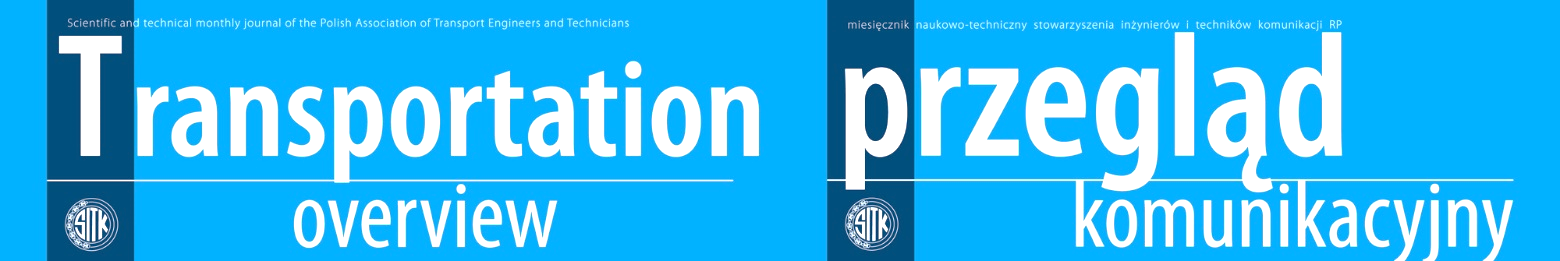 OŚWIADCZENIE AUTORA
PRZEGLĄD KOMUNIKACYJNY – TRANSPORTATION OVERVIEW JOURNALDane autora artykułu:					      Miejsce i data wypełnienia oświadczenia...................................................					.............................................................Imię i Nazwisko...................................................Adres do korespondencjiJa niżej podpisany oświadczam, iż artykuł pod tytułem:......................................................................................................................................................przesłany do Przeglądu Komunikacyjnego dnia ..........................................................................jest dziełem oryginalnym i dotychczas nigdzie indziej niepublikowanym.Oświadczam ponadto, iż posiadam pełne prawa autorskie do przesłanych materiałów włączywszy w to rysunki, zdjęcia itp. Materiały „obce” nie związane z prawami autorskimi opatrzone są źródłem, z którego je zaczerpnięto.Uwagi: (tu wymienić ewentualnych współautorów artykułu).................................................Ręczny czytelny podpis